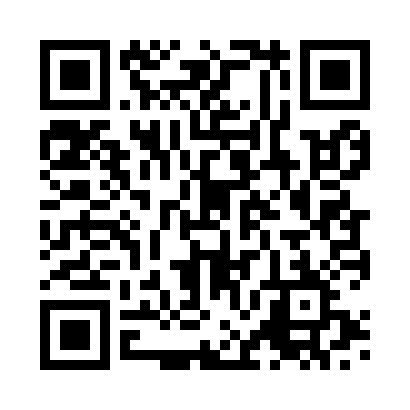 Prayer times for Zongsa, IndiaMon 1 Jul 2024 - Wed 31 Jul 2024High Latitude Method: One Seventh RulePrayer Calculation Method: University of Islamic SciencesAsar Calculation Method: HanafiPrayer times provided by https://www.salahtimes.comDateDayFajrSunriseDhuhrAsrMaghribIsha1Mon3:495:1012:255:277:399:002Tue3:495:1112:255:277:389:003Wed3:495:1112:255:277:389:004Thu3:505:1212:255:277:389:005Fri3:505:1212:255:277:389:006Sat3:515:1312:255:277:389:007Sun3:515:1312:265:277:389:008Mon3:515:1412:265:277:379:009Tue3:525:1412:265:277:379:0010Wed3:525:1512:265:277:378:5911Thu3:535:1612:265:277:368:5912Fri3:535:1612:265:277:368:5913Sat3:545:1712:265:277:368:5914Sun3:545:1712:275:277:358:5815Mon3:555:1812:275:267:358:5816Tue3:555:1912:275:267:348:5817Wed3:565:1912:275:267:348:5818Thu3:565:2012:275:267:338:5719Fri3:575:2112:275:267:338:5720Sat3:575:2112:275:257:328:5621Sun3:585:2212:275:257:328:5622Mon3:585:2312:275:257:318:5623Tue3:595:2412:275:257:308:5524Wed3:595:2412:275:247:308:5525Thu4:005:2512:275:247:298:5426Fri4:005:2612:275:237:288:5427Sat4:015:2612:275:237:278:5328Sun4:015:2712:275:237:278:5229Mon4:025:2812:275:227:268:5230Tue4:025:2912:275:227:258:5131Wed4:035:2912:275:217:248:51